 ҠАРАР		                     					РЕШЕНИЕ07 июль 2023 й.	№ 207	07 июля 2023 г.                                                            г.МелеузОб утверждении Порядка расчета и возврата сумм инициативных платежей, подлежащих возврату лицам (в том числе организациям), осуществляющим их перечисление в бюджет муниципального район Мелеузовский район Республики БашкортостанВ соответствии с Федеральным законом от 06 октября 2003 г. N 131-ФЗ "Об общих принципах организации местного самоуправления в Российской Федерации", Бюджетным кодексом Российской Федерации, Уставом муниципального района Мелеузовский район Республики Башкортостан, Совет муниципального района Мелеузовский район Республики Башкортостан                                  р е ш и л:1. Утвердить Порядок расчета и возврата сумм инициативных платежей, подлежащих возврату лицам (в том числе организациям), осуществившим их перечисление в бюджет муниципального района Мелеузовский район Республики Башкортостан (приложение).2. Разместить настоящее Решение в сети Интернет на официальном сайте Администрации муниципального района Мелеузовский район Республики Башкортостан и обнародовать в установленном порядке.3. Контроль за исполнением настоящего решения возложить на заместителя главы Администрации-начальника финансового управления Г.Н. Гончаренко.  И.о. председателя Совета муниципального района Мелеузовский район Республики Башкортостан                                                               Г.И. Ярославцев                                                                               Приложение                                                                               к решению Совета муниципального                                                                                района Мелеузовский район                                                                               Республики Башкортостан                                                                               от 07 июля 2023 г. N 207ПОРЯДОКрасчета и возврат сумм инициативных платежей, подлежащих возврату лицам (в том числе организациям), осуществившим их перечисление в бюджет муниципального района Мелеузовский район Республики Башкортостан1. Общие положения1.1. Порядок расчета и возврата сумм инициативных платежей, подлежащих возврату лицам (в том числе организациям), осуществившим их перечисление в бюджет муниципального района Мелеузовский район Республики Башкортостан (далее - Порядок), устанавливает условия и механизм принятия решения о возврате сумм инициативных платежей лицам (в том числе организациям), осуществившим их перечисление в бюджет муниципального района Мелеузовский район Республики Башкортостан (далее - плательщики) по инициативным проектам муниципального района Мелеузовский район Республики Башкортостан. 1.2. Основные понятия, используемые в Порядке, применяются в значениях, определенных Бюджетным кодексом Российской Федерации, Федеральным законом от 06 октября 2003 N 131-ФЗ "Об общих принципах организации местного самоуправления в Российской Федерации".1.3. Администраторы доходов бюджета муниципального района Мелеузовский район Республики Башкортостан, осуществляющие полномочия по администрированию инициативных платежей (далее - администратор), принимают решение о возврате денежных средств из бюджета муниципального района Мелеузовский район Республики Башкортостан (далее – бюджет муниципального района) в соответствии с Порядком.2. Порядок расчета и возврата сумм инициативных платежей2.1. Инициативные платежи подлежат возврату плательщикам в случае:образования по итогам реализации инициативного проекта остатка инициативных платежей, не использованных в целях реализации инициативного проекта;если инициативный проект не был реализован.2.2. Для получения возврата инициативных платежей плательщик направляет в адрес администратора письменное заявление и предусмотренные п. 2.9 Порядка документы.2.3. Заявление о возврате денежных средств может быть подано администратору в течение 3 лет со дня зачисления инициативных платежей в бюджет муниципального района.2.4. Расчет сумм инициативных платежей, подлежащих возврату, производится администратором в течение 10 календарных дней со дня поступления заявления плательщика о возврате денежных средств.2.5. В случае, если инициативный проект не был реализован, инициативные платежи подлежат возврату лицам (в том числе организациям), осуществившим их перечисление в бюджет муниципального района.Размер денежных средств, подлежащих возврату, в случае если инициативный проект не был реализован, равен сумме внесенного лицом (в том числе организацией) инициативного платежа.2.6. В случае образования по итогам реализации инициативного проекта остатка инициативных платежей, не использованных в целях реализации инициативного проекта, указанные платежи подлежат возврату лицам (в том числе организациям), осуществившим их перечисление в бюджет муниципального района.Размер денежных средств, подлежащих возврату лицу (в том числе организации), в случае если по итогам реализации инициативного проекта образовался остаток инициативных платежей, определяется исходя из процентного соотношения софинансирования инициативного проекта.2.7. В случае необходимости уплаты комиссии, взимаемой при перечислении возвращаемых денежных средств, данная комиссия оплачивается из средств, подлежащих возврату.2.8. В случае реорганизации или ликвидации, смерти лица, осуществившего платеж, заявление о возврате денежных средств может быть подано правопреемником плательщика с приложением документов, подтверждающих принятие обязательств плательщика в соответствии с законодательством Российской Федерации.2.9. Расчет сумм инициативных платежей осуществляется администратором на основании следующих документов:заявления плательщика о возврате денежных средств в адрес администратора по форме согласно приложению N 1 к Порядку для юридических лиц или приложению N 2 к Порядку для физических лиц и индивидуальных предпринимателей;копии платежного документа, подтверждающего перечисление инициативных платежей в бюджет муниципального района;копии документа, удостоверяющего личность (для физического лица и индивидуального предпринимателя), полномочия и личность представителя (для законного представителя юридического лица).2.10. Основанием для отказа плательщику в возврате сумм инициативных платежей являются:- не наступление обстоятельств, изложенных в п. 2.1 Порядка;- недостоверность сведений, содержащихся в представленных документах;- непредставление или представление не в полном объеме документов, указанных в п. 2.9 Порядка;- истечение срока возврата инициативных платежей, указанного в п. 2.3 Порядка.2.11. В случае принятия администратором решения об отказе в возврате сумм инициативных платежей по основаниям, указанным в п. 2.10 Порядка, администратор не позднее 10 календарных дней со дня регистрации заявления плательщика о возврате денежных средств направляет письменный ответ плательщику с указанием причины отказа, документы, представленные плательщиком к заявлению о возврате инициативных платежей.2.12. Администратор в течение двух рабочих дней после принятия решения о возврате денежных средств осуществляет их возврат заявителю.И.о. председателя Совета муниципального района Мелеузовский район Республики Башкортостан                                                               Г.И. Ярославцев                                                                  Приложение N 1                                                                  к Порядку расчета и возврата сумм                                                                   инициативных платежей, подлежащих                                                                   возврату лицам (в том числе организациям),                                                                  осуществившим их перечисление в бюджет                                                                   муниципального района Мелеузовский                                                                   район Республики Башкортостан                                       		               _____________________________________                                      		               (наименование администратора доходов)                                     		               От __________________________________                                             		     (наименование юридического лица)                                      		               ИНН/КПП ____________________________                                      		               Почтовый адрес _______________________                                                                  Индекс _______________________________                                      		               Контактный телефон ___________________Заявлениеот "__" _______ 20__ г.на возврат денежных средств    Прошу вернуть перечисленный в бюджет муниципального района Мелеузовский район Республики   Башкортостан   инициативный   платеж   на реализацию проекта _________________________ (указывается наименование инициативного проекта), уплаченный платежным поручением от ______ N ____ на КБК ___________________(код КБК) ОКТМО ________________ (код ОКТМО) в сумме ____________ (цифрами) рублей ______ копеек ____________________________________________________________ (прописью)в связи с _________________________________________ (причина возврата).    Полагающуюся к возврату сумму прошу перечислить на банковский счет по следующим реквизитам:    Получатель ______________________________________________________                                  (наименование юридического лица)    ИНН ________________________ КПП: ______________________________    Р/с: _____________________________________________________________    Наименование банка: _____________________________________________    БИК банка: ______________________________________________________    К/с банка: _______________________________________________________    Приложение: копия платежного поручения на перечисление средств в бюджетна ___ л._______________		______________        ____________________________  (должность)		     (подпись)			 (Ф.И.О.)МП (при наличии)                                                                  Приложение N 2                                                                  к Порядку расчета и возврата сумм                                                                   инициативных платежей, подлежащих                                                                   возврату лицам (в том числе организациям),                                                                  осуществившим их перечисление в бюджет                                                                   муниципального района Мелеузовский                                                                   район Республики Башкортостан                                      		                _____________________________________                                      		                (наименование администратора доходов)                                      		                От __________________________________                                             		      (Ф.И.О. физического лица)                                      		                Паспорт: серия ______ N _____________                                      		                Кем выдан ___________________________                                      		                Когда выдан _________________________                                      		                ИНН (при наличии) ___________________                                      		                Почтовый адрес ______________________                                      		                Индекс ______________________________                                      		                Контактный телефон __________________Заявлениеот "__" _______ 20__ г.на возврат денежных средств    Прошу вернуть перечисленный в бюджет муниципального района Мелеузовский район Республики   Башкортостан   инициативный   платеж   на реализацию проекта _________________________ (указывается наименование инициативного проекта), уплаченный платежным поручением от ______ N ____ на КБК ___________________(код КБК) ОКТМО ________________ (код ОКТМО) в сумме ____________ (цифрами)рублей ______ копеек __________________________________________(прописью)в связи с ____________________________ (причина возврата).    Полагающуюся к возврату сумму прошу перечислить на банковский счет по следующим реквизитам:    Ф.И.О. владельца счета: ___________________________________________    Р/с: _____________________________________________________________    Наименование банка: _____________________________________________    БИК банка: ______________________________________________________    К/с банка: _______________________________________________________    Приложение: копия платежного поручения на перечисление средств в бюджетна ___ л.________________________		__________________________ (подпись физического лица) 				(Ф.И.О.)БАШҠОРТОСТАН РЕСПУБЛИКАҺЫ МӘЛӘҮЕЗ РАЙОНЫ МУНИЦИПАЛЬ РАЙОН СОВЕТЫ 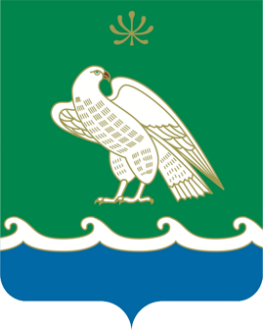 СОВЕТ МУНИЦИПАЛЬНОГО РАЙОНА МЕЛЕУЗОВСКИЙ РАЙОН РЕСПУБЛИКИ БАШКОРТОСТАН